Photosynthesis Websites:Bioflix: Photosynthesis 4 min- Overview: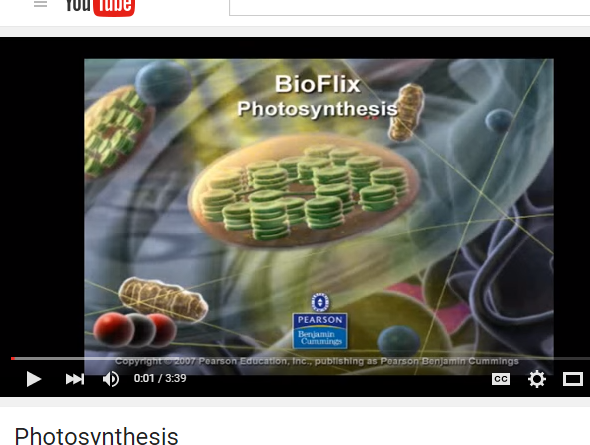 https://www.youtube.com/watch?v=YeD9idmcX0w Bozeman: Photosynthesis 13 min Whole process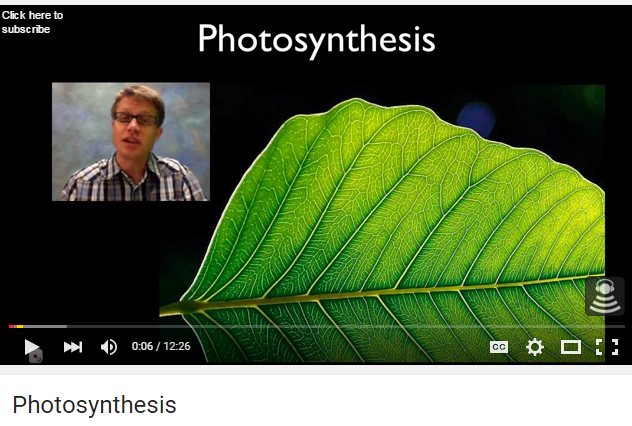 https://www.youtube.com/watch?v=g78utcLQrJ4 Penguin Prof: Photosynthesis Fun in the Sun 15 min Whole process (good extraction of chlorophyll and fluorescence 3:15-5 min)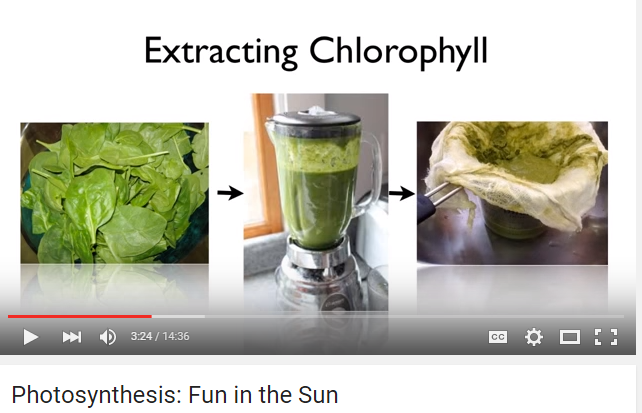 https://www.youtube.com/watch?v=FfLLHQDgpjI Photo Light Lab Simulation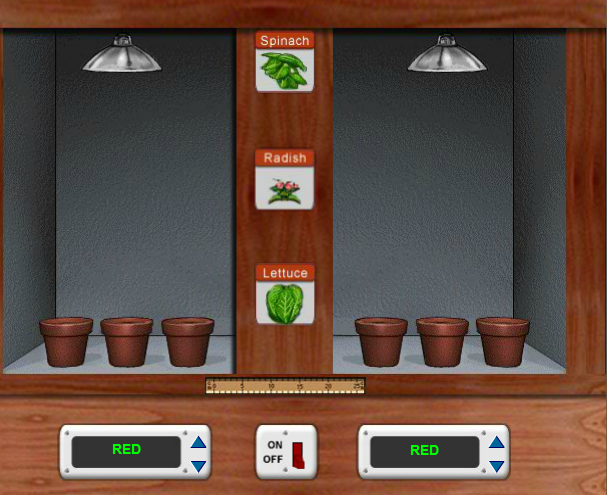 http://www.glencoe.com/sites/common_assets/science/virtual_labs/LS12/LS12.htmlBill Nye: Chemosynthesis with Bob Ballard 6 min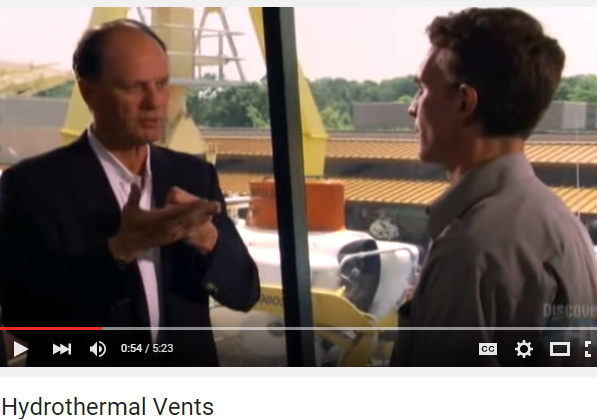 https://www.youtube.com/watch?v=D69hGvCsWgA Bioman Photosynthesis Interactive Game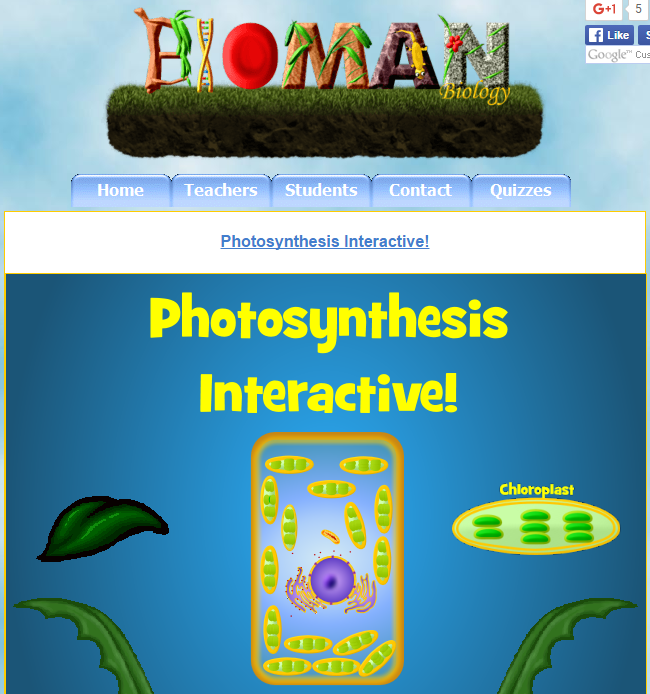 http://www.biomanbio.com/GamesandLabs/PhotoRespgames/photointeractive.html Bozeman Photosynthesis Lab walkthrough 6 min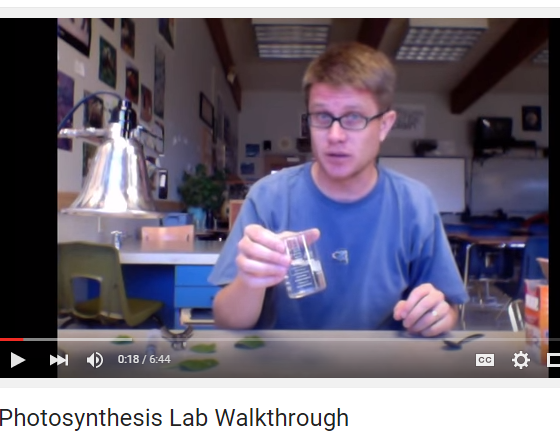 https://www.youtube.com/watch?v=ZnY9_wMZZWI Bozeman AP Lab 4 Photosynthesis start at 2:35 for Photosynthesis 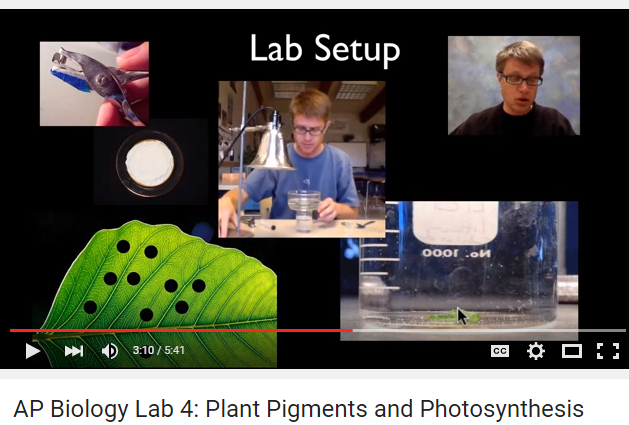 https://www.youtube.com/watch?v=6Z-SpXUeKr0 Good Xylem and Phloem images:https://bio.rutgers.edu/~gb101/lab9_transport/transport2/9notebook3.html